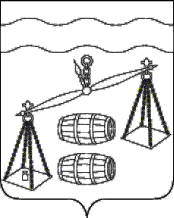 Администрация сельского поселения 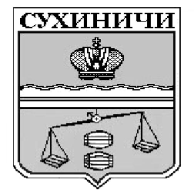 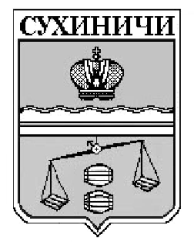 «Деревня Юрьево»Калужская областьП О С Т А Н О В Л Е Н И ЕРуководствуясь Федеральным законом от 06.10.2003 N 131-ФЗ "Об общих принципах организации местного самоуправления в Российской Федерации", руководствуясь Уставом Сельского поселения «Деревня Юрьево», администрация СП «Деревня Юрьево» ПОСТАНОВЛЯЕТ:     1. Постановление администрации СП «Деревня Юрьево» от 18.07.2022  № 22 «Об утверждении Положения об определении мест и способов разведения костров, проведения мероприятий с использованием приспособлений для тепловой обработки пищи с помощью открытого огня, мест сжигания мусора, листвы на землях общего пользования на территории СП «Деревня Юрьево» отменить.    2. Данное постановление вступает в силу после обнародования.    3. Контроль за исполнением настоящего постановления оставляю за собой.Глава администрацииСП «Деревня Юрьево»                                                     Т.Н.Закутняя                  от 28.10.2022г.                       № 42Об отмене постановленияадминистрации СП «Деревня Юрьево»Об отмене постановленияадминистрации СП «Деревня Юрьево»